NOME 1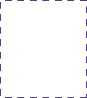 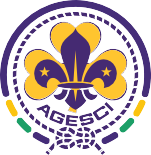 DICHIARAZIONE (minori)Il/La sottoscritto/a __________________________ nato/a a _______________ (__) il ________ residente a _________________ (__) in via __________________________________, DICHIARAche il proprio figlio/a_____________________________non ha avuto una temperatura corporea superiore ai 37,5°C o alcuna sintomatologia respiratoria, anche nei 3 giorni precedenti;non è stato in quarantena o isolamento domiciliare negli ultimi 14 giorni;non è entrato a contatto con una persona positiva COVID-19 o con una persona con temperatura corporea superiore ai 37,5°C o con sintomatologia respiratoria, per quanto di propria conoscenza, negli ultimi 14 giorni; SI IMPEGNA INOLTREa comunicare tempestivamente ai capi se al proprio figlio/a compaiono sintomi assimilabili al COVID-19 nei giorni successivi allo svolgimento dell’attività e/o si è venuti a conoscenza di essere stati a contatto con una persona positiva o con sintomatologia COVID-19.______________, lì ____________	Firma	_________________________________